PROGRESS REPORTGENERAL INFORMATIONDESCRIPTION OF THE ACTIVITIES CARRIED OUT IN THIS PERIODDISSEMINATIONPICTURES OF THE ACTIVITIESPost pictures from your activies and write very short description of the pictures (one sentence for each pictures). 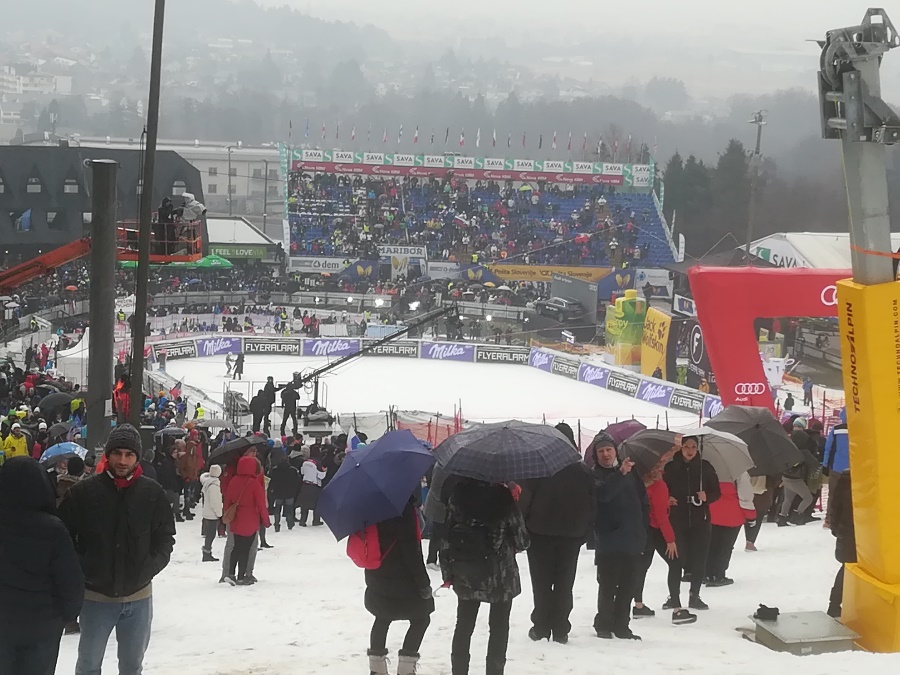 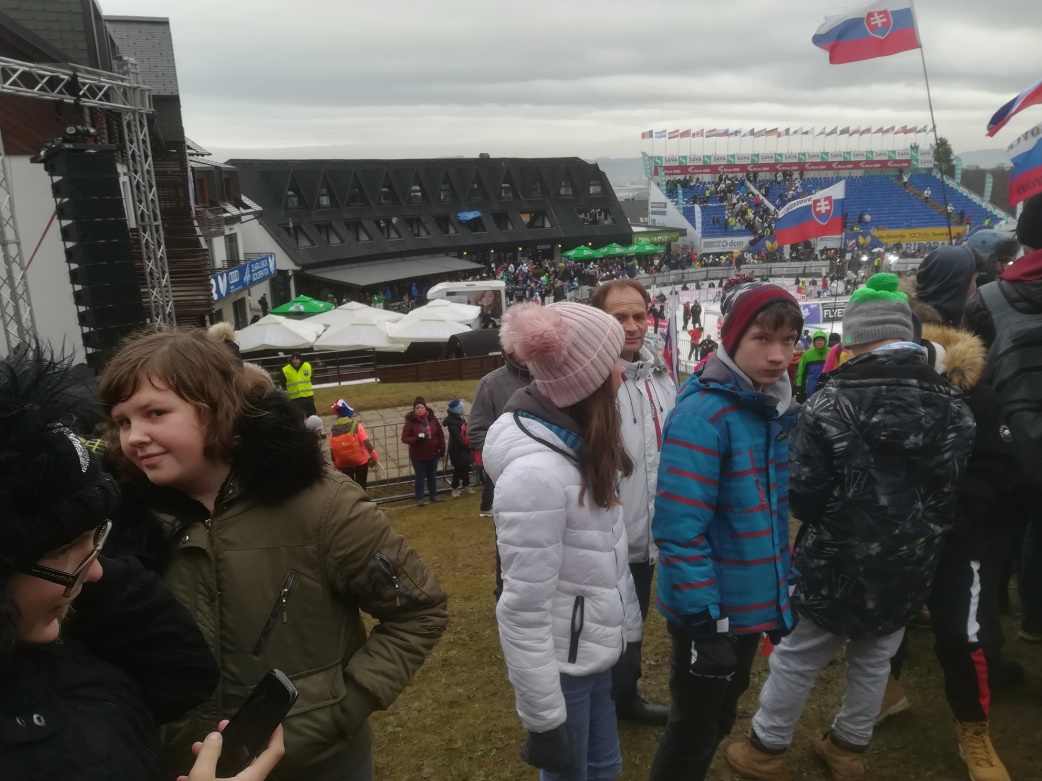 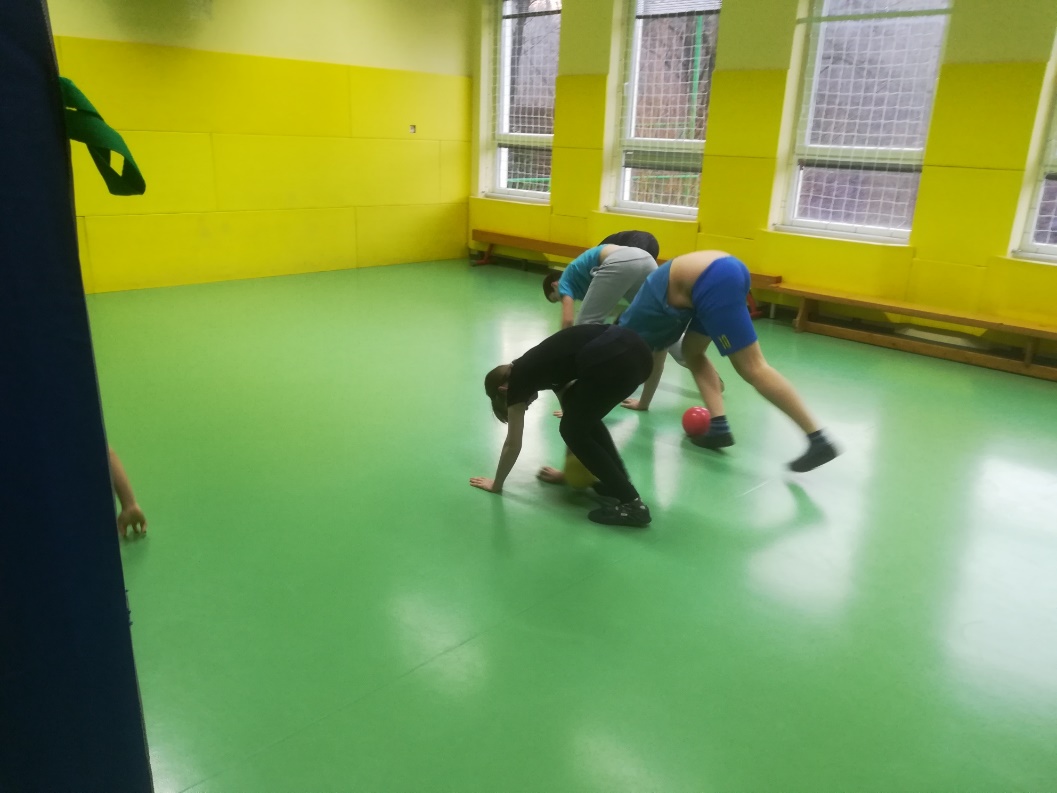 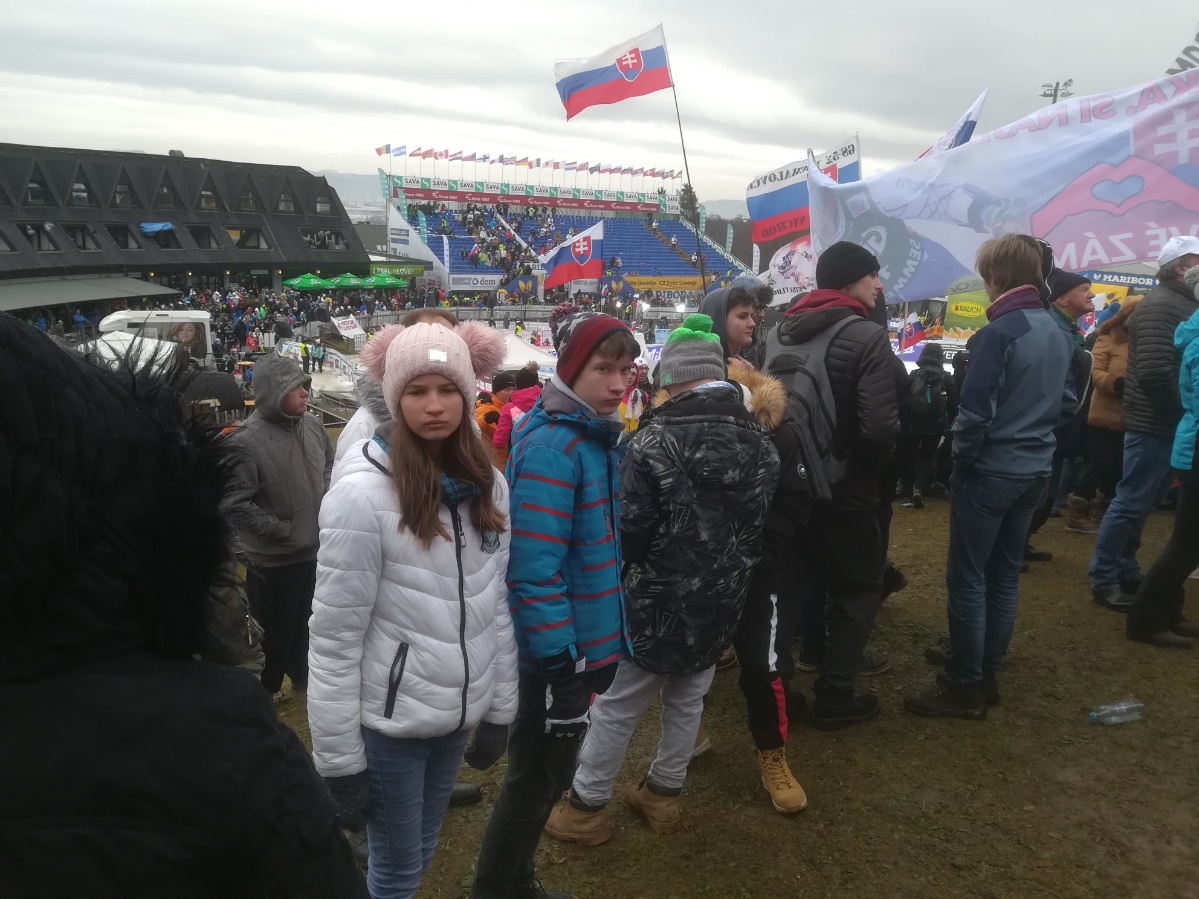 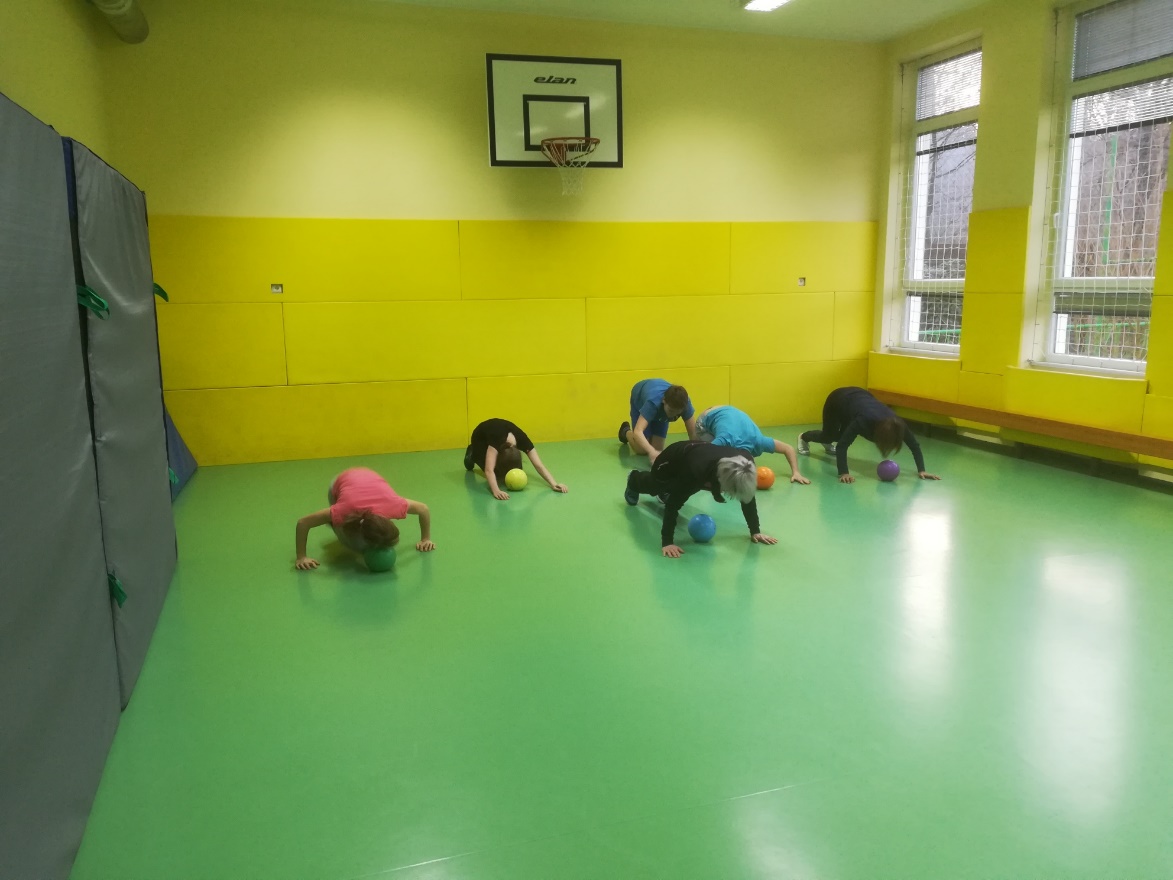 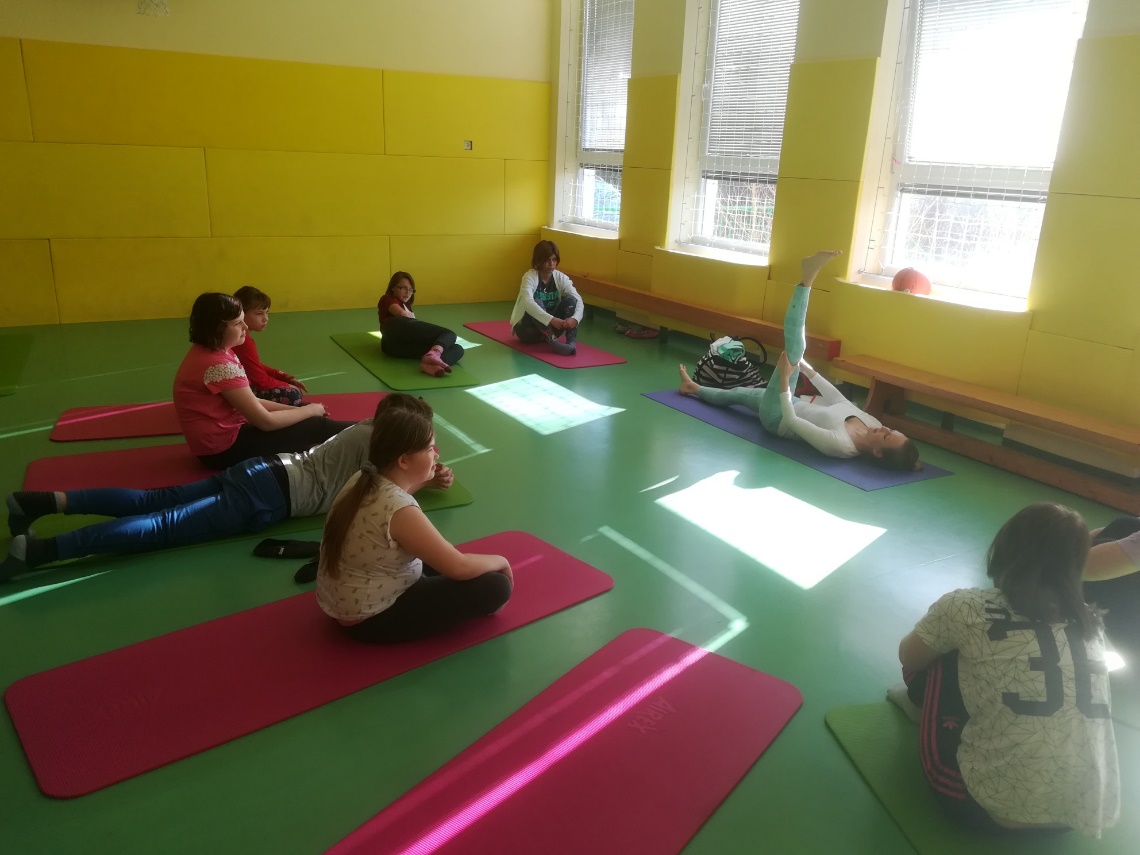 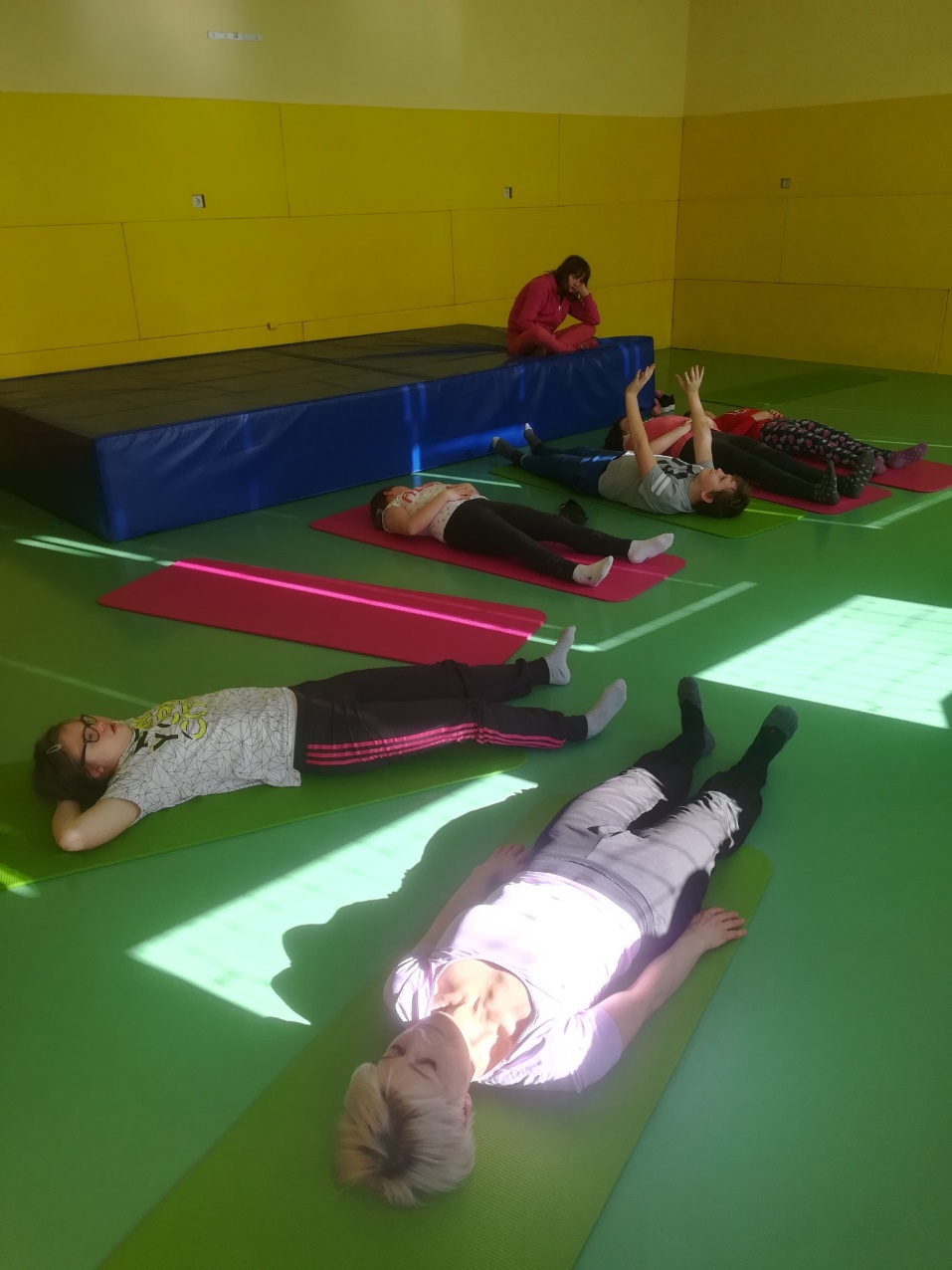 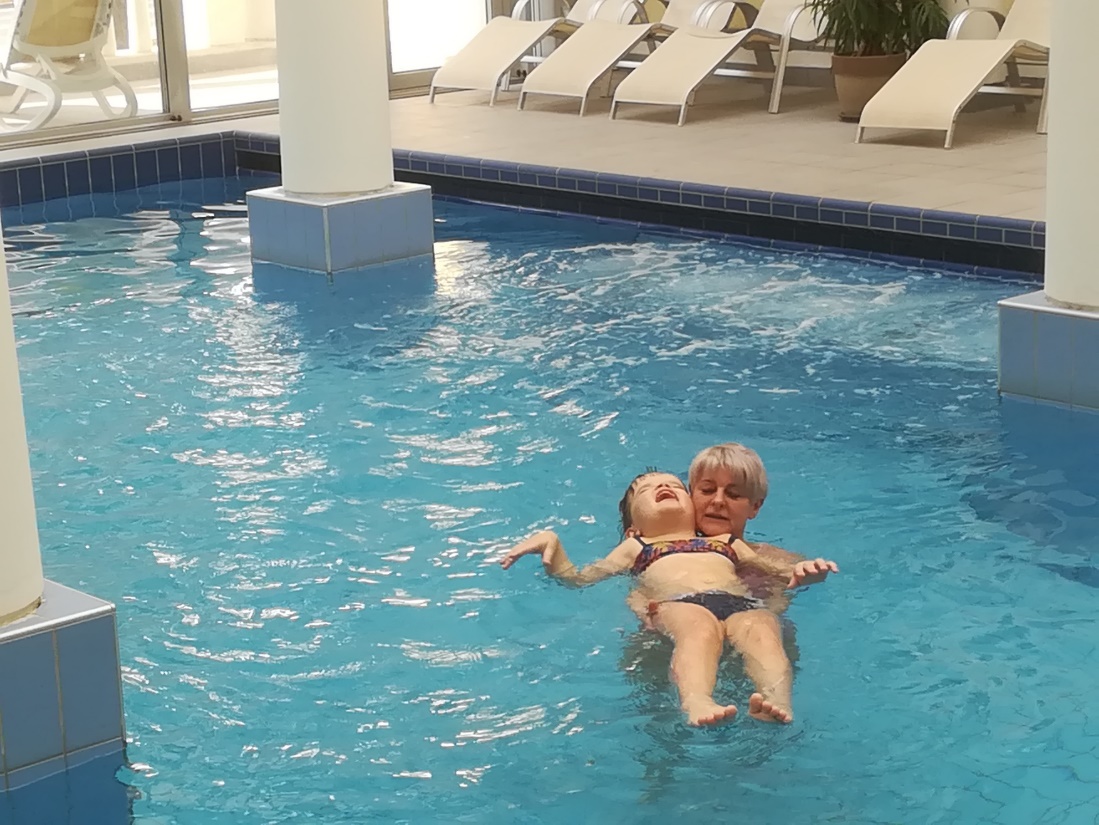 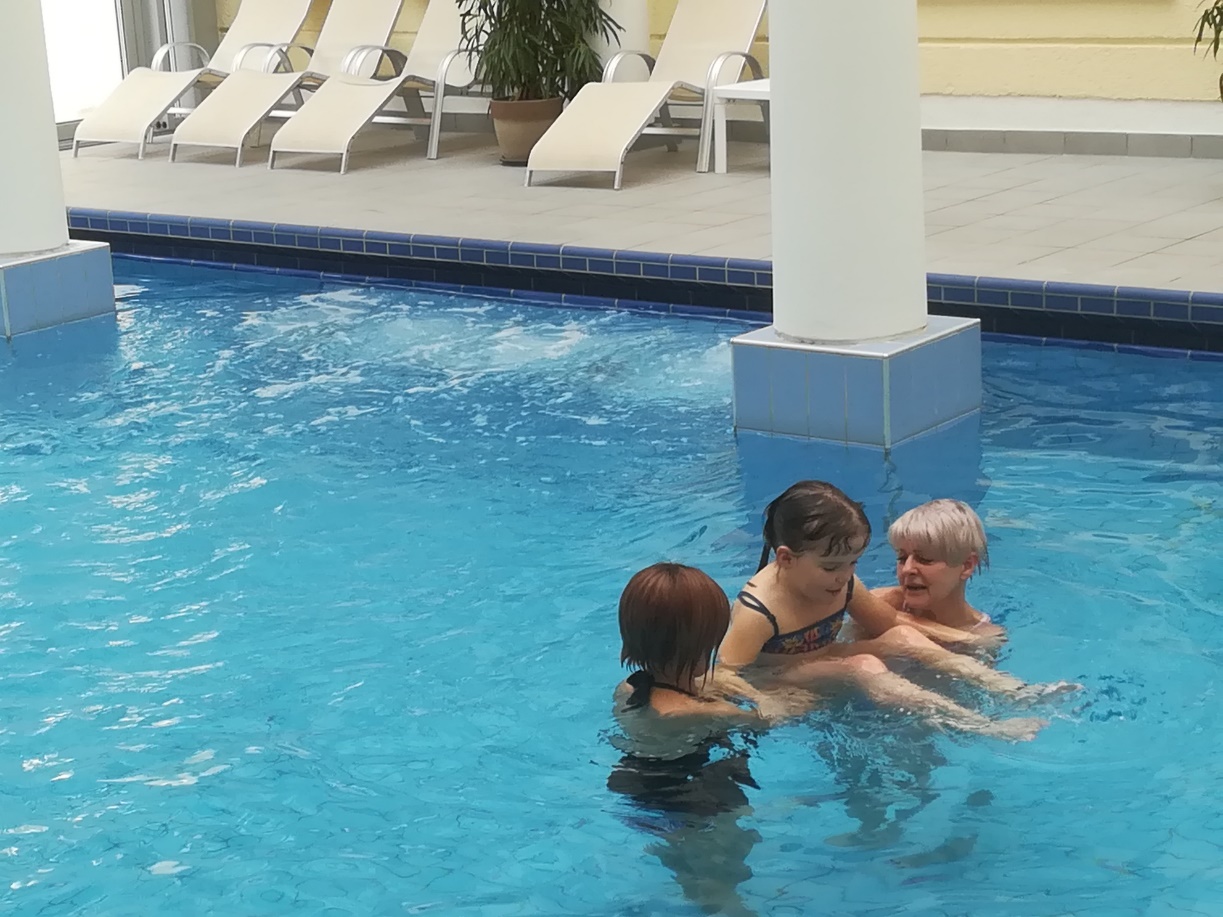 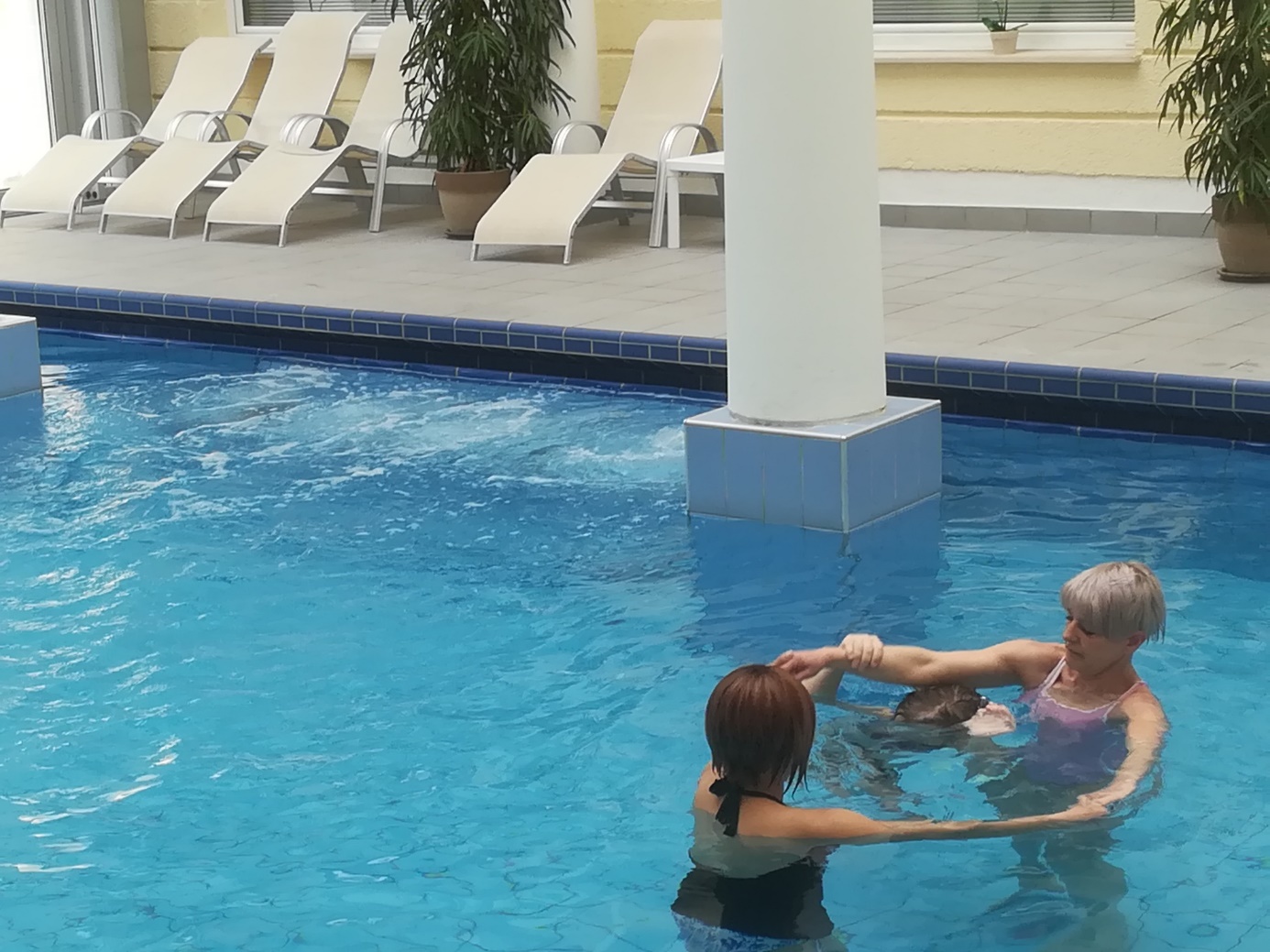 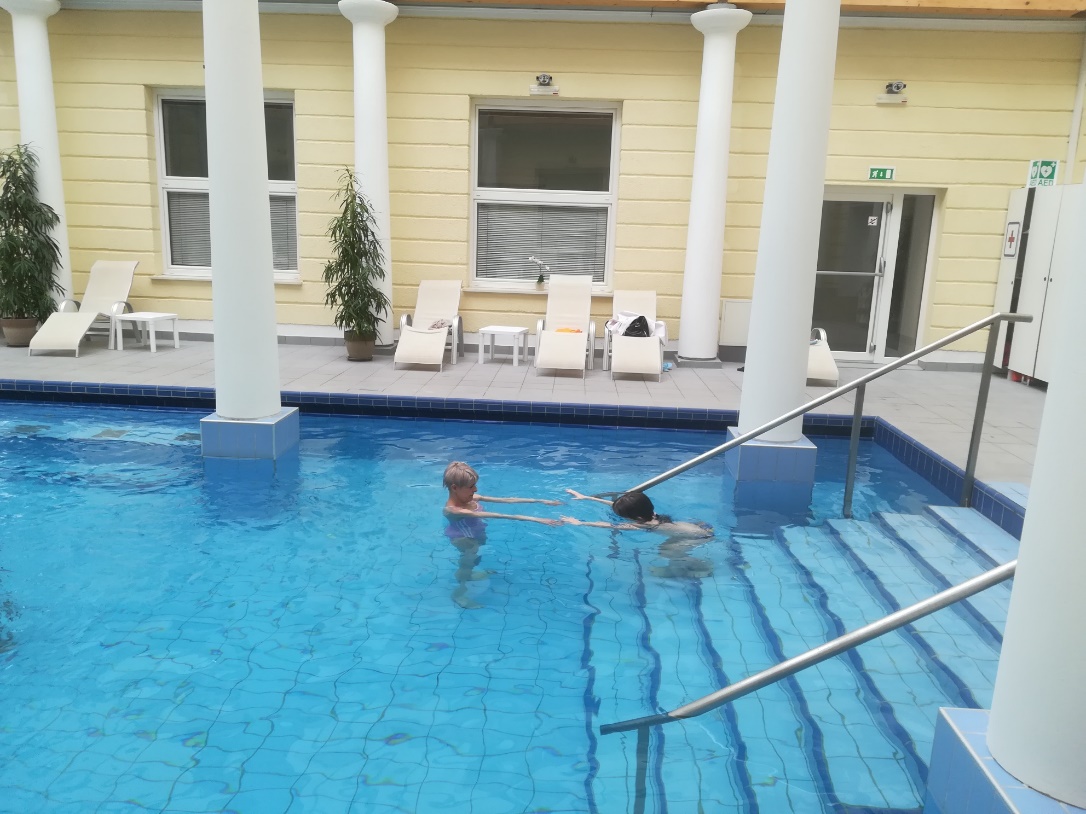 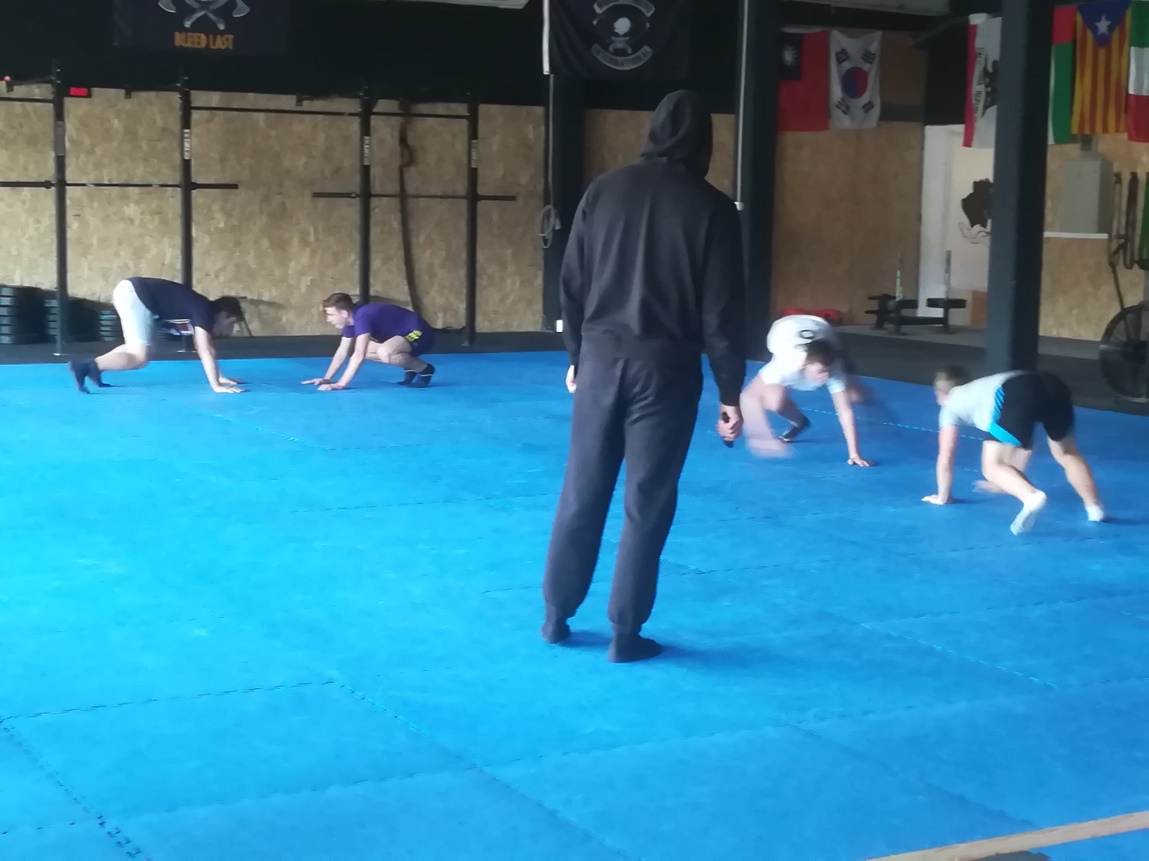 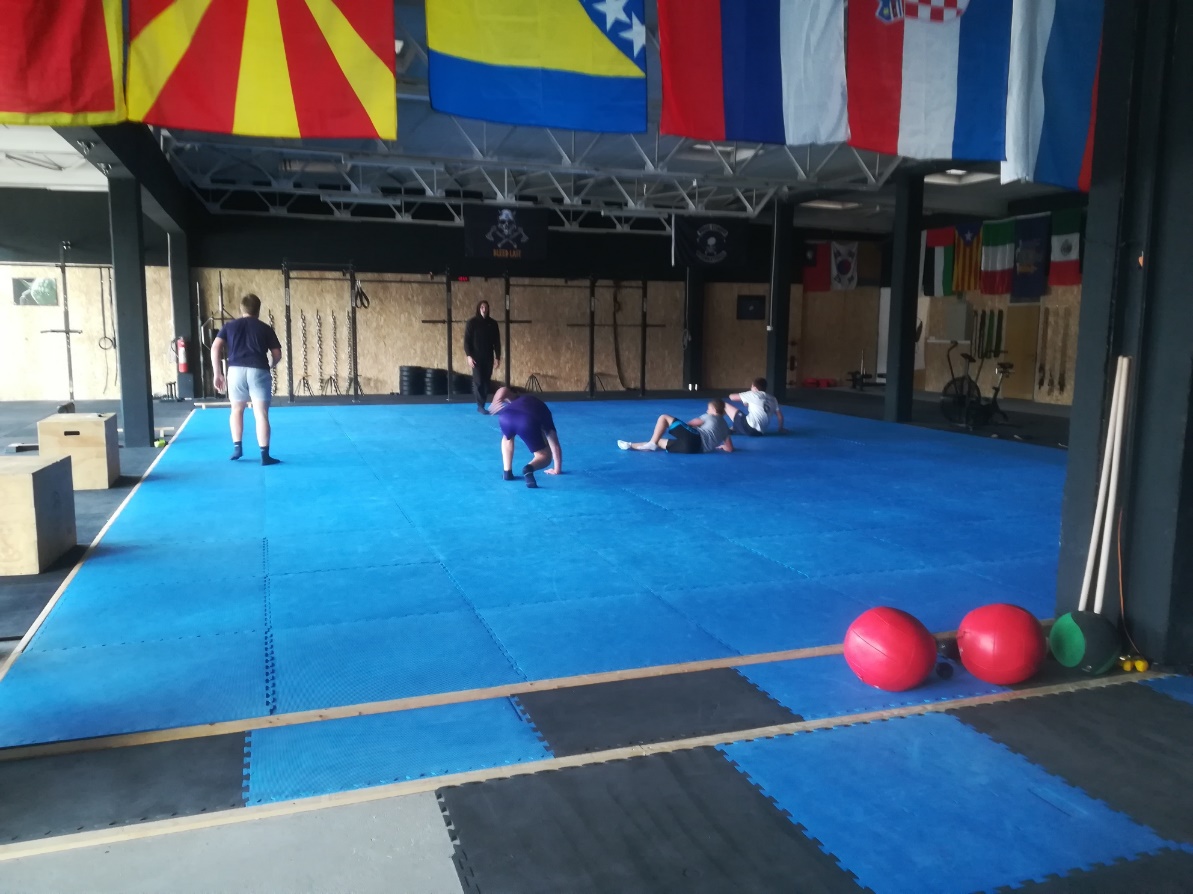 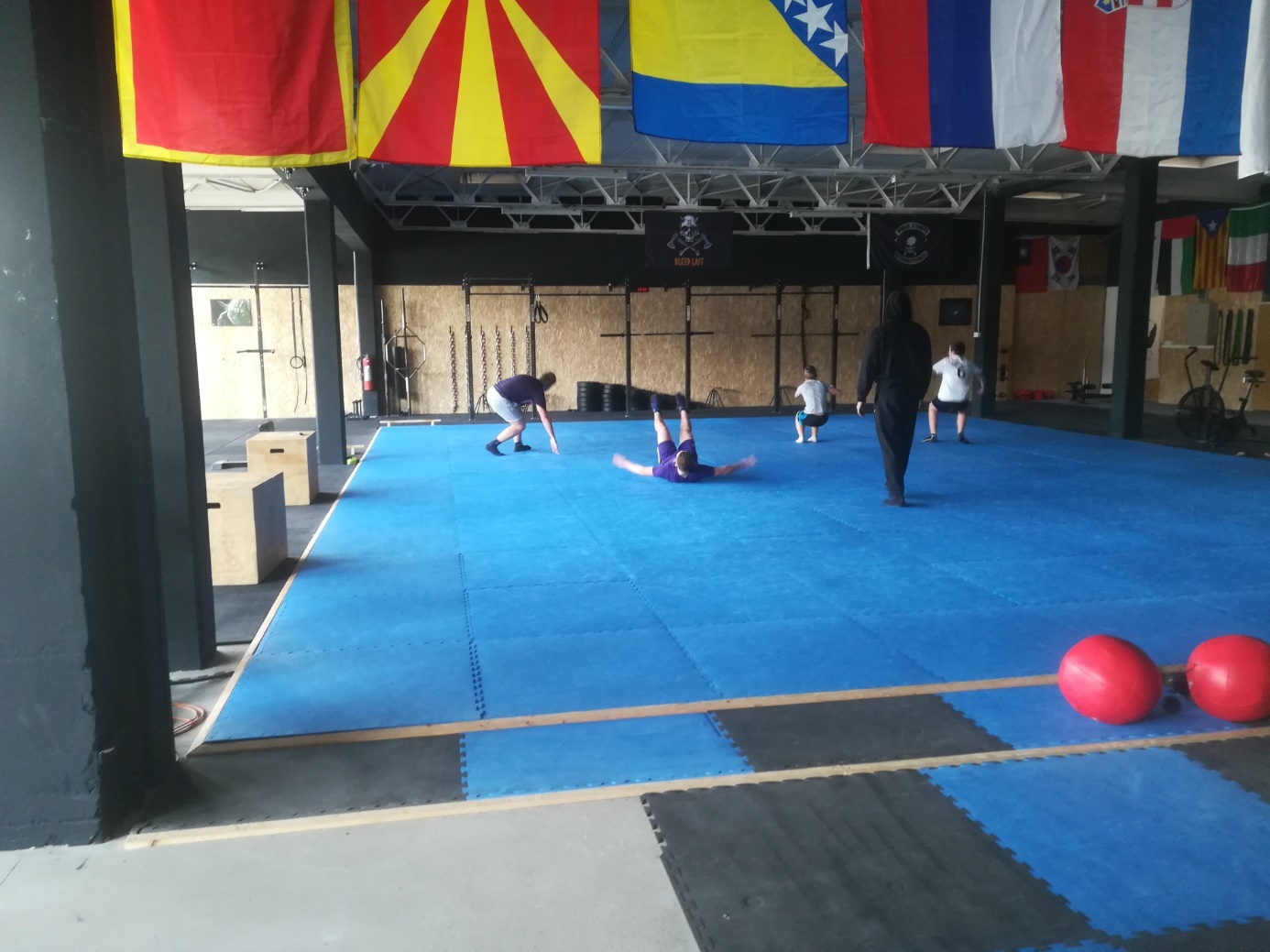 OrganizationReporting periodSeptember 2018 – February 2019 PROJECT ACTIVITYDESCRIPTIONHere you can describe activiteis you have carried with childen involving sports, project meetings with you staff, and about any other activities in connection to the project management budget Add rows if necessary DATETYPE OF ACTIVITY (e-mail, newsletter, article, radio,your website, your Facebook page)SHORT DESCRIPTIONTARGET GROUP EFFECTS/IMPACTS